Día 17 de marzo, 112 años del fallecimiento del Beato Juan N. Zegrí, nuestro fundador(17 de marzo 1905 – 17 de marzo, 2017) 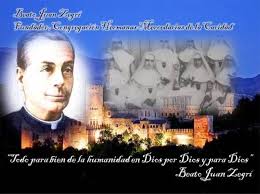 LAUDES Ambientación del día: (Dos monitoras)1. El beato Juan N. Zegrí, en su momento histórico, identificó su vivir y conscientemente también su morir, con el de Jesús. Se dejó interpelar por él y se lanzó a imitarle como pastor amante de su pueblo y entregado a él hasta el final. 2. La pasión que movió la vida de nuestro beato fundador fue Cristo “y Cristo crucificado”. Su figura nos interpela hoy sobre la fidelidad de nuestra propia consagración a seguir e imitar a Jesús de Nazaret, y a vivir nuestra consagración según las claves del evangelio de la caridad redentora que el Espíritu Santo suscito en nuestro fundador. 1. Contemplado ese modelo y escuchando las palabras que él dirigió a todas y cada una de las hermanas que formaron, formamos y formarán parte de su sueño fundacional a lo largo de la historia, queremos, un año más, ser conscientes de las exigencias de nuestro carisma y consagración en la Iglesia. 2. Como mujeres del siglo XXI necesitamos lucidez de mente y de espíritu para reconocer los signos de la pasión de Cristo (y del beato Juan Zegrí) en nuestro mundo, en cada una de las realidades y de los pueblos en las que estamos insertas, viviendo la encarnación de la caridad y de la misericordia de la Redención.1. Por eso, la celebración de este 112 aniversario del paso del padre Zegrí al Padre, queremos vivirlo en actitud de alabanza, da acción de gracias y de profunda esperanza, porque supo vivir hasta el final su profunda convicción profética y de comunión con Dios. 2. Vivió y murió fiel a los criterios de santidad que conformaron toda su existencia y su misión, consciente de que: Cuando los hombres están destinados por Dios para desempeñar los elevados fines que propone la Providencia, para comunicar a los mortales las determinaciones de su excelsa voluntad, los adorna de todos los carismas y gracias que necesitan para llenar su santa misión (S/1).Himno:  “Toquen las campanas…” (CD “a Ti padre Zegrí, pista nº 1)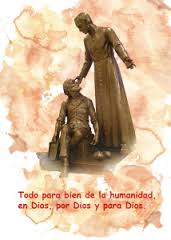 SalmodiaMonición.- Los salmos y el Cántico que proclamamos esta mañana, viernes de la II semana de cuaresma, nos ayudan a profundizar en el misterio de entrega consciente y llena de generosidad que hizo de su persona y de su obra nuestro beato fundador, Juan N. Zegrí, siguiendo e imitando a Jesucristo Redentor, el modelo y guía de toda su existencia. Con toda confianza le pedimos que sea siempre, junto a aquella a la que nos enseñó a llamar “Mi sin igual Madre y Protectora”, María de la Merced, nuestro intercesor. Para que la fuerza del Espíritu Santo que le condujo y sostuvo en sus tareas, suscite en nosotras los mismos sentimientos de profunda humildad y conversión que emanan de esta oración litúrgica con la que comenzamos la mañana.Lectura breve: (Rom 8, 9-11. 14-17)EUCARISTÍA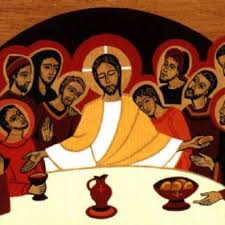 Monición de entrada.- El Misterio de la Redención realizada en Jesucristo se vive hoy en cada ser humano que es perseguido, violentado, oprimido y privado de su libertad. Conocemos el nombre y los rostros de muchos hombres y mujeres que participan del sacrificio de Cristo, aún sin creer en él. Nosotras que hemos hecho del evangelio del amor misericordioso el sentido último de nuestra vida centrada en Jesús, el Señor, ponemos hoy sobre el altar la vida de todas las hermanas mercedarias de la caridad que han sido testigos del carisma recibido y lo han vivido en santidad a través de su entrega cotidiana y fiel; mujeres como nuestra venerable sor Isabel Lete, a la que pedimos su intercesión para alcanzar también nosotras la meta a la que estamos llamadas. Que esta Eucaristía sea lazo permanente de comunión entre nosotras, imitando las actitudes de amor desbordado en misericordia que nos descubre el Misterio de la Trinidad Divina.Canto de entrada: “Testimonio de Amor” (CD “A Ti p.Zegrí”, pista 3)Canto de Comunión: “Quémame, Señor, con tu llama” (CD “Descálzate”, pista 5)Canto final: “Mi identidad secreta…” (CD A ti, p.Zegrí, pista 12)Vísperas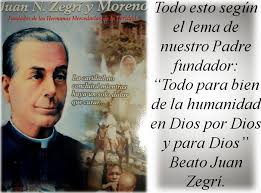 MoniciónDespedimos este día dando gracias a Dios por el don hecho a la Iglesia en la persona y en la obra del Beato Juan N. Zegrí. Nos hacemos conscientes de este don que compartimos mediante nuestra consagración y nuestra identidad mercedaria de la caridad. En comunidad de vida, de oración y de misión, de un extremo al otro de la tierra, nos proponemos seguir descubriendo los grandes pasos dados por alcanzar el sueño, la utopía de la caridad redentora derramada en nuestros corazones, y nos comprometemos a permanecer fieles a los impulsos del Espíritu Santo, la única fuerza que nos permitirá superar la desilusión y el agotamiento, cuando lleguen, que llegarán seguramente a lo largo de ese año recién comenzado. Nos comprometemos, con la ayuda de Nuestra Madre de la Merced a vivir centradas en Jesucristo Redentor, haciendo que este año sea conocido y amado a través de todos y cada uno de nuestros gestos y acciones. Alentaremos en nosotras el deseo de ser coherentes y de vivir en la plena aceptación del plan de Dios, como María y como el Beato padre Zegrí, hasta el último instante de nuestra vida. Himno: “Exultemos de alegría” (CD A Ti, p.Zegrí, pista 4), u otro apropiado.Salmodia (monición única)“Amo al Señor porque escucha mi voz suplicante”. ¡Con cuanta fuerza recitaría el anciano presbítero y fundador, Juan N. Zegrí estos versos orantes!, en soledad, dolorido en cuerpo y alma, como cualquier ser humano que siente el abandono de los más queridos… Humanamente abatido, pero nunca derrotado por “las redes de muerte que lo envolvían”. Esperanzado en la bondad del Dios compasivo que guarda a los sencillos y salva. Como el hombre orante por excelencia, Jesucristo, como su buen discípulo Juan Zegrí, nosotras también levantamos “los ojos a los montes”, esperando el auxilio del Señor, porque reconocemos que sus obras son grandes, maravillosas y llenas de gloria y poder verdaderos. Canto: “Practica la caridad” (CD “Descálzate”, pista 8)	(CONTINUA lo propio del Oficio)(Continua lo propio del Oficio, Viernes II semana)Lectura breve: (Rom 8, 8-13): Por eso, los que viven sometidos a los deseos de la débil condición humana no pueden agradar a Dios. Pero vosotros ya no vivís conforme a tales deseos, sino conforme al Espíritu, si es que realmente el Espíritu de Dios vive en vosotros. El que no tiene el Espíritu de Cristo, no es de Cristo. Pero si Cristo vive en vosotros, el espíritu vive porque Dios os ha hecho justos, aun cuando el cuerpo esté destinado a la muerte por causa del pecado. Y si el Espíritu de aquel que resucitó a Jesús vive en vosotros, el mismo que resucitó a Cristo dará nueva vida a vuestros cuerpos mortales por medio del Espíritu de Dios que vive en vosotros. Así pues, hermanos, tenemos un deber, que no es el de vivir conforme a los deseos de la débil condición humana. Porque si vivís conforme a esos deseos, moriréis; pero si los hacéis morir por medio del Espíritu, viviréis.